.00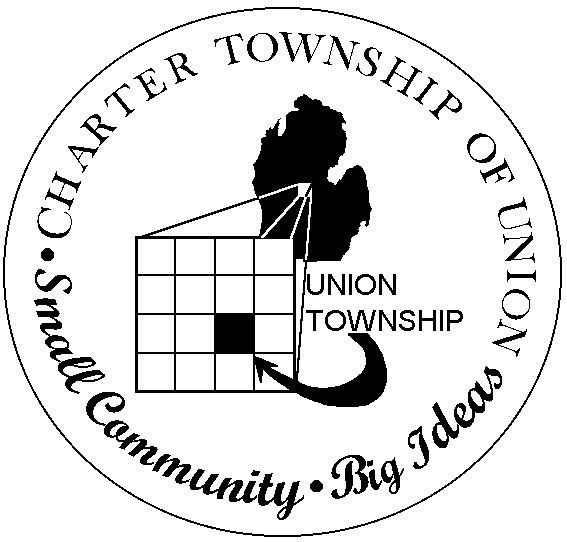 		     CHARTER TOWNSHIP OF UNIONBOARD OF TRUSTEESREGULAR MEETING May 23, 20127:00 p.m.CALL MEETING TO ORDERPLEDGE OF ALLEGIANCEROLL CALLPUBLIC COMMENT: Restricted to three minutes regarding issues on this agendaREPORTS/BOARD COMMENTAPPROVAL OF AGENDACONSENT AGENDACommunicationMinutes – May 9, 2012 – Regular MeetingBillsPayroll2.3 Compensation and Benefits2.5.10 Cash Flow Ratio3.10 Cost of GovernanceBOARD AGENDAREZ 1566 – Introduce Ordinance 2012-01, Maas Development Rezoning from B5 to R3A for Senior Living FacilitySUP 1571 – Maas Development, Special Use Permit for Senior Living FacilityStreet Light Contract for Pickard RoadEnforcement at Lincoln Road BridgeEXTENDED PUBLIC COMMENT  FINAL BOARD MEMBER COMMENTADJOURNMENT